«УТВЕРЖДАЮ»	«УТВЕРЖДАЮ»Председатель Московского	Исполнительный директор РООРегионального Отделения	«Федерация регби в городе Москве»«Российского студенческого	спортивного союза»_______________     С. А. Пономарев               _________________    А.Р. Мкртчян«____» ______________ 2023 г.                           «____» _______________ 2023 г.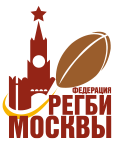 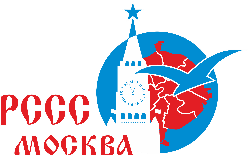 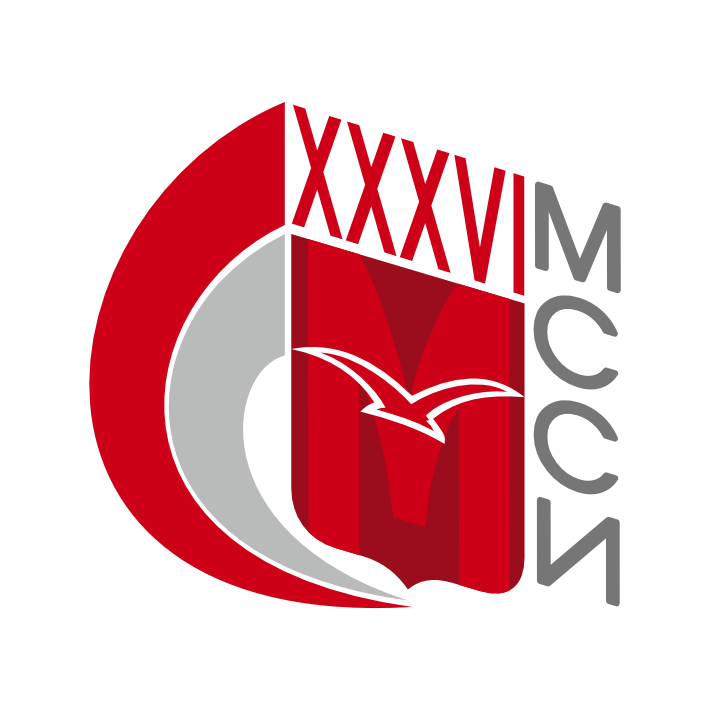 РЕГЛАМЕНТСоревнований по регби-15 в программеМосковских Студенческих Спортивных Игр(номер-код вида спорта: 0770002611Я)Москва 2023 гОБЩИЕ ПОЛОЖЕНИЯМосковские соревнования среди студентов по регби (далее – Соревнования) проводятся в рамках реализации федерального проекта «Спорт – норма жизни» в целях развития регби в Российской Федерации.Основными задачами являются:популяризация регби среди обучающихся образовательных организаций высшего образования Российской Федерации (далее – ВУЗ);вовлечение студентов ВУЗов в регулярные занятия физической культурой и спортом;повышение спортивного мастерства студентов и аспирантов;пропаганда здорового образа жизни среди студентов. МЕСТО И СРОКИ ПРОВЕДЕНИЯСоревнования проводятся в г. Москве в период с 20.09.23 по 31.05.24 года.ОРГАНИЗАТОРЫ МЕРОПРИЯТИЯОбщее руководство организацией Соревнований осуществляют Московское региональное отделение «Российского студенческого спортивного союза» (далее – МРО РССС) и Московская спортивная федерация «Федерация регби Москвы» (далее –ФРМ).Непосредственное проведение Соревнований возлагается на МРО РССС.ТРЕБОВАНИЯ К УЧАСТНИКАМ И УСЛОВИЯ ИХ ДОПУСКАК участию в Соревнованиях допускаются:студенты и аспиранты дневной формы обучения ВУЗов;Возраст участников на 20 июня 2024 года не должен превышать
25 лет. Не должен быть меньше 17 лет.       К участию в Соревнованиях допускаются команды ВУЗов Москвы. Разрешается объединение команд друг с другом. При объединении команды выступают под эгидой ВУЗа, оплатившего взнос за участие в Соревнованиях - титульного ВУЗа.       В составы команд, участвующих в Соревнованиях, могут быть заявлены спортсмены из другого ВУЗа при условии, если данные ВУЗы не принимают участие в Соревнованиях. Спортсмены должны иметь разрешение своего ВУЗа на участие в Соревнованиях в составе другой команды. Максимальное количество легионеров на поле не ограничено, но на поле должно быть не менее 3 игроков титульного ВУЗа. Количество легионеров в заявке не ограничено.       Спортсмены заигранные за команды участвующие в Чемпионате России по регби и регби-7 сезона 2023-2024г. Могут одновременно находится на поле не более 3 человек и только в составе команды своего ВУЗа.       В протокол команды на игру вносят не более 25 (двадцати пяти) регбистов.       Каждая команда должна иметь комплект игровой формы.  УСЛОВИЯ ПОДВЕДЕНИЯ ИТОГОВСоревнования проводятся в соответствии с правилами вида спорта «регби», утвержденный Приказом Минспорта России от 27.12.2018 № 1096.Система проведения Соревнований определяется Организаторами Соревнований.За победу в матче группового этапа команде начисляется 4 (четыре) очка, за ничью – 2 (два) очка, за поражение – 0 (ноль) очков. Команды также получают следующие бонусные очки; если команда заносит 3 (три) и более попыток – 1 (одно) очко, если проигравшая команда уступит сопернику менее 7 (семи) очков получает 1 (одно) очко. В случае присуждения команде технического поражения со счетом 0:28, команда соперника получает за матч 5 (пять) очков.  В случае если матч групповой стадии не был доигран до конца, применяются следующие правила: если матч был остановлен в перерыве между таймами, или во втором тайме, то результат матча на момент остановки остается в силе; если матч был остановлен в первом тайме, то результатом матча объявляется ничья. Командам начисляются по два турнирных очка и все игровые очки, набранные к моменту остановки (попытки, реализации, штрафные и дроп-голы) добавляются к сумме очков, попыток и т.п. при подведении итогов группового турнира.Итоговые места в группах определяются в зависимости от набранных очков. В случае равенства очков у двух и более команд преимущество получает (в приоритетном порядке):команда, имеющая большее количество турнирных очков, набранных в личных встречах между всеми этими командами;команда, имеющая лучшую разницу игровых очков в личных встречах между всеми этими командами;команда, имеющая лучшую разницу попыток в матчах между всеми этими командами;команда, набравшая большее количество игровых очков в личных встречах между всеми этими командами;команда, сделавшая большее число попыток в личных встречах между всеми этими командами;команда, имеющая лучшую разницу игровых очков во всех играх в группе;команда, имеющая лучшую разницу попыток во всех играх в группе;команда, имеющая большее количество игровых очков, набранных во всех играх в группе;	команда, сделавшая большее число попыток во всех играх в группе;победитель определяется жребием (в случае равенства предыдущих показателей).В играх за 1,3,5,7 места в случае ничейного результата в основное время, назначается дополнительное время – два тайма по 10 (десять) минут (перерыв между основным и дополнительным временем – 10 минут). В случае если команды не выявили победителя в дополнительное время, матч продолжается таймами по 5 (пять) минут с перерывами между таймами по 2 (две) минуты до первых набранных очков. Итоговые результаты (протоколы) и отчеты на бумажном и электронном носителях представляются в МРО РССС и ФРМ в течение 3 (двух) дней со дня окончания Соревнований.НАГРАЖДЕНИЕ1-ое место: Кубок, 25 медалей (золото), 25 личных дипломов, 1 диплом на команду, 1 диплом тренеру.2-ое место: 25 медалей (серебро), 25 личных дипломов, 1 диплом на команду, 1 диплом тренеру.3-ое место: 25 медалей (бронза), 25 личных дипломов, 1 диплом на команду, 1 диплом тренеру. СТРАХОВАНИЕ УЧАСТНИКОВУчастие в Соревнованиях осуществляется только при наличии допуска спортивного врача с печатью медицинского учреждения, имеющего спортивную лицензию, который представляется в мандатную комиссию по допуску участников.ПОДАЧА ЗАЯВОК НА УЧАСТИЕВ мандатную комиссию по допуску участников Соревнований подаются следующие документы:заявка по форме (Приложение 1);копия продленного на текущий учебный год студенческого билета или справа о прохождении обучения в ВУЗе на действующий семестр;допуск врача;страховка, действующая на период проведения Соревнований.В случае возникновения спорных ситуаций во время проведения матча с занесением вопроса, претензии, жалобы и т.д. в протокол матча главный судья обязан направить запрос с приложением копии протокола в Федерацию Регби Москвы, которая, в течении 30 рабочих дней со дня поступления запроса, обязана собрать Контрольно-дисциплинарную Комиссию для рассмотрения вопроса, претензии, жалобы и т.д. и вынести вердикт в соответствии с Положением XXXVI МССИ и с действующим Положением.